IntroductionThe purpose of completing this Application Form is to facilitate the EirGrid Group recording the basic details of all Horizon 2020 proposals and aiding the evaluation of proposals. User GuideIn this application form you will be asked for certain administrative details, details of the work you intend to carry out and potential impacts of your work. These will be used in the evaluation and further processing of your proposal. For applicants who wish to provide further information supporting their application, additional pages can be appended to this document. If you have any questions on this application form, please contact us at rad@eirgrid.com.  ConfidentialityAll details submitted as part of this process will be treated in confidence.CONFIDENTIAL CONFIDENTIAL CONFIDENTIAL 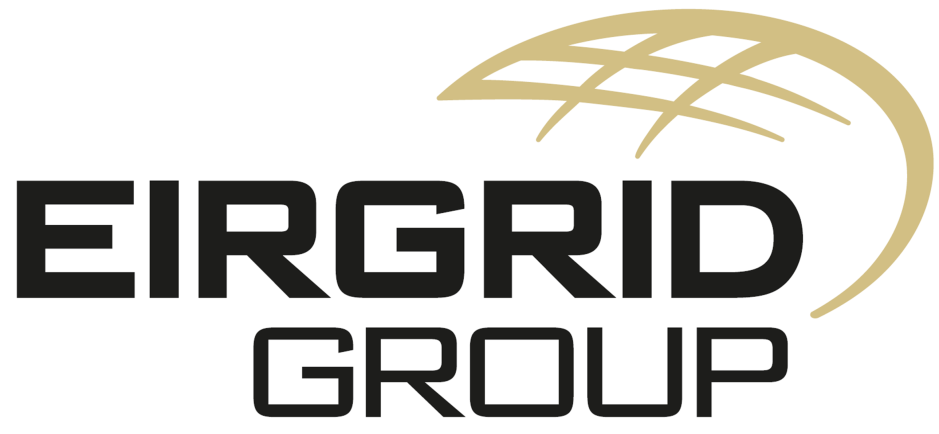 H2020 APPLICATION FORM H2020 APPLICATION FORM H2020 APPLICATION FORM aPPLICANT DETAILSaPPLICANT DETAILSaPPLICANT DETAILSh2020 call idApplicant #1Date	organisation applicant #2Date	organisation applicant #3Date	organisation EIRGRID GROUP SECTIONEIRGRID GROUP SECTIONEIRGRID GROUP SECTIONMEETING REQUIRED? (YES/NO)MEETING REQUIRED? (YES/NO)RECEIVED DATERECEIVED DATEEIRGRID DATABASE REF #EIRGRID DATABASE REF #APPLICATION FORMAPPLICATION FORMPROPOSAL TITLE THE TITLE SHOULD BE NO LONGER THAN 200 CHARACTERS AND SHOULD BE UNDERSTANDABLE TO THE NON-SPECIALIST IN YOUR FIELD. SCIENTIFIC PANEL PLEASE CHOOSE A CODE FROM THE LIST BELOW INDICATING THE MAIN RESEARCH AREA OF RELEVANCE TO YOUR H2020 PROPOSAL. THIS INFORMATION WILL HELP THE EIRGRID GROUP IN THE ORGANISATION OF THE EVALUATION OF PROPOSALS. IF SELECTING MORE THAN ONE CODE PLEASE RANK THEM IN ORDER OF RELEVANCE.OPERATIONS (OPS)PLANNING METHODOLOGY (PM)NETWORK TECHNOLOGY (NT)SOFTWARE TECHNOLOGY (ST)MATHEMATICS (MAT)PHYSICS (PHY)RENEWABLE INTEGRATION (RI)GENERATION TECHNOLOGY (GT)MARKET DEVELOPMENT (MD)OTHERKEY WORDSKEYWORDS DESCRIBING RESEARCHABSTRACTPLEASE BEAR IN MIND THIS COULD BE READ BY NON-SPECIALISTS, AS WELL AS PEERS, AND SHOULD BE WRITTEN IN ORDER TO COMMUNICATE WITH THEM EFFECTIVELY. H2020 DETAILSDESCRIPTION OF TOPIC TO INCLUDE, FOR EXAMPLE, SPECIFIC H2020 CALL, CALL DATE, POTENTIAL ACADEMIC INDUSTRY PARTICIPANTS, INTERNATIONAL CO-OPERATION AND DEVELOPMENT FROM FP7 WORK PROGRAMMES.DISSEMATIONPLEASE PROVIDE A DESCRIPTION OF THE EXTENT TO WHICH MULTIPLE PARTIES ARE INVOLVED AND KNOWLEDGE AND LEARNING CAN BE STIMULATED AND SHARED WITH THE INDUSTRY AT LARGE.DESCRIPTION OF TOPICGIVE A CLEAR DESCRIPTION OF THE H2020 PROPOSAL TOPIC. PROVIDE A CLEAR AND SPECIFIC DESCRIPTION OF THE PROPOSAL OBJECTIVES AGAINST THE CURRENT BACKGROUND, AND THE RESULTS HOPED FOR. THE MOST RELEVANT BIBLIOGRAPHICAL REFERENCES SHOULD BE PROVIDED. IF RELEVANT, PROVIDE INFORMATION ON INTERDISCIPLINARY / MULTIDISCIPLINARY AND/OR INTER-SECTORAL ASPECTS OF THE PROPOSAL.APPROPRIATENESS OF RESEARCH METHODOLOGY AND APPROACH FOR EACH OBJECTIVE EXPLAIN THE METHODOLOGICAL APPROACH THAT WILL BE EMPLOYED IN THE PROJECT AND JUSTIFY IT IN RELATION TO THE OVERALL PROJECT OBJECTIVES. DESCRIBE ANY RELEVANT TECHNIQUES, METHODS OR ANALYSES THAT WILL BE APPLIED.ORIGINALITY AND INNOVATIVE NATURE OF THE PROJECT EXPLAIN THE CONTRIBUTION THAT THE PROJECT IS EXPECTED TO MAKE TO ADVANCE KNOWLEDGE WITHIN THE PROJECT FIELD. DESCRIBE ANY NOVEL CONCEPTS, APPROACHES OR METHODS THAT WILL BE EMPLOYED.HOST RESEARCH EXPERTISE IN THE FIELD THE HOST INSTITUTION MUST EXPLAIN ITS LEVEL OF EXPERIENCE ON THE TOPIC PROPOSED AND DOCUMENT ITS TRACK RECORD OF WORK. INFORMATION PROVIDED SHOULD INCLUDE PARTICIPATION IN PROJECTS, PUBLICATIONS, PATENTS AND ANY OTHER RELEVANT RESULTS.QUALITY OF THE GROUP/SCIENTIST IN CHARGE SIMILAR INFORMATION AS ABOVE SHOULD BE PROVIDED FOR THE SCIENTIST IN CHARGE OF THE SUPERVISION OF THE PROJECT OR WORKSTREAMS. THE HOST INSTITUTION MUST DEMONSTRATE ITS TRACK RECORD OF PREVIOUS TRAINING ACHIEVEMENTS ESPECIALLY AT AN ADVANCED LEVEL WITHIN THE FIELD OF RESEARCH.RESEARCH BENEFITSGIVE A CLEAR DESCRIPTION OF THE EXTENT TO WHICH YOUR H2020 PROPOSAL (I) CAN REDUCE COSTS AND OR PRICES FOR END USERS, (II) INCREASED SUSTAINABILITY, (III) ECONOMIC ACTIVITY AND (IV) ENERGY SECURITY.ROLE DESCRIPTION DESCRIBE THE POTENTIAL ROLE OF EIRGRID GROUP IN THIS H2020 PROPOSAL. DESCRIBE THE POTENTIAL FREQUENCY OF INVOVLEMENT IN TERMS OF MANHOURS OR MONTHS (WHICHEVER IS MOST APPROPRIATE), KNOWLEDGE AND/OR DATA REQUIRED FROM EIRGRID GROUP INCLUDING EXPERTISEPOTENTIAL TO ACQUIRE NEW KNOWLEDGE DESCRIBE THE POTENTIAL NEW KNOWLEDGE (AND SKILLS) THAT EIRGRID GROUP WILL ACQUIRE THROUGH THE H2020 PROPOSAL.